فرم تعیین داوران پیشنهادی پروپوزال/ رساله دکترا (ویرایش زمستان 1400)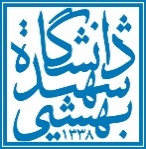 دانشکده مهندسی برق (کنترل-قدرت)بسمه تعالیفرم تنظيم صورتجلسات کارگروه دکترامشخصات دانشجو:نام و نام خانوادگی دانشجو:      ...............................                                                                شماره دانشجویی:  ...............................                                                                                    تاریخ ورود به دوره دکترا:   ..../ ..... / ......                                                                            تاریخ دفاع از پروپوزال:  ..../ ..... / ......تاریخ احتمالی دفاع از رساله:  ..../ ..... / ......                                                                         نام اساتید راهنما و مشاور:  ...............................                                                  عنوان پروپوزال/ رساله: ............................... ............................... ............................... ............................... ............................... .......................حوزه تخصصی اصلی: ..................................                                                   حوزه تخصصی فرعی: .....................................درخواست استاد راهنما:مدیر محترم گروه احتراما  بدینوسیله اسامی داوران پیشنهادی بمنظور داوری دفاع از پروپوزال/ رساله دکترا دانشجو آقا /خانم ......................... به شرح زیر به همراه شرح حال علمی ایشان در پیوست برای بررسی و انتخاب در جلسه گروه تقدیم میگردد. امضای استاد راهنما:                                                    تاریخ: نتیجه بررسی گروه: معاون محترم آموزش دانشکده مهندسی برق (کنترل-قدرت)، احتراماً نتیجه بررسی گروه در جلسه تاریخ...... ..................  به شرح زیر میباشد: - داوران داخلی: 1- ......................................2-....................................- داوران خارجی اصلی: 1- ......................................2-.................................... داوران خارجی رزرو: 3- ............................4-...............................امضای مدیر گروه:                                                           تاریخ: